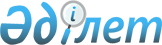 О внесении изменений в некоторые нормативные правовые акты Республики Казахстан по вопросам регулирования, контроля и надзора финансового рынка и финансовых организацийПостановление Правления Национального Банка Республики Казахстан от 24 августа 2012 года № 235. Зарегистрировано в Министерстве юстиции Республики Казахстан 15 октября 2012 года № 8009.
      В соответствии с Законом Республики Казахстан от 5 июля 2012 года "О внесении изменений и дополнений в некоторые законодательные акты Республики Казахстан по вопросам организации деятельности Национального Банка Республики Казахстан, регулирования финансового рынка и финансовых организаций" Правление Национального Банка Республики Казахстан ПОСТАНОВЛЯЕТ:
      1. Утвердить прилагаемый перечень нормативных правовых актов Республики Казахстан по вопросам регулирования, контроля и надзора финансового рынка и финансовых организаций в которые вносятся изменения (далее - Перечень).
      2. Настоящее постановление вводится в действие по истечении десяти календарных дней после дня его первого официального опубликования.
      Действие пункта 6 Перечня распространяется на правоотношения, возникшие с 1 мая 2012 года. Перечень
нормативных правовых актов Республики Казахстан по вопросам
регулирования, контроля и надзора финансового рынка и
финансовых организаций в которые вносятся изменения
      1. Утратил силу постановлением Правления Национального Банка РК от 29.04.2016 № 115 (вводится в действие по истечении десяти календарных дней после дня его первого официального опубликования).
      2. Утратил силу постановлением Правления Агентства РК по регулированию и развитию финансового рынка от 30.03.2020 № 36 (вводится в действие по истечении двадцати одного календарного дня после дня его первого официального опубликования).

      3. Утратил силу постановлением Правления Агентства РК по регулированию и развитию финансового рынка от 12.02.2021 № 24 (вводится в действие по истечении двадцати одного календарного дня после дня его первого официального опубликования).


      4. Утратил силу постановлением Правления Национального Банка РК от 27.08.2013 № 212 (вводится в действие по истечении десяти календарных дней после дня его первого официального опубликования).
      5. Внести в постановление Правления Агентства Республики Казахстан по регулированию и надзору финансового рынка и финансовых организаций от 25 июня 2007 года № 168 "Об утверждении Правил лицензирования банковских операций, осуществляющих организациями, осуществляющими отдельные виды банковских операций" (зарегистрированное в Реестре государственной регистрации нормативных правовых актов под № 4873) следующие изменения:
      заголовок изложить в следующей редакции:
      "Об утверждении Правил лицензирования банковских операций, осуществляемые организациями, осуществляющими отдельные виды банковских операций";
      пункт 1 изложить в следующей редакции:
      "1. Утвердить прилагаемые Правила лицензирования банковских операций, осуществляемые организациями, осуществляющими отдельные виды банковских операций (далее - Правила)";
      в Правилах лицензирования организаций, осуществляющих отдельные виды банковских операций, утвержденных указанным постановлением:
      заголовок изложить в следующей редакции:
      "Правила лицензирования банковских операций, осуществляемые организациями, осуществляющими отдельные виды банковских операций";
      преамбулу изложить в следующей редакции:
      "Настоящие Правила лицензирования банковских операций, осуществляемые организациями, осуществляющими отдельные виды банковских операций (далее - Правила) разработаны в соответствии с законами Республики Казахстан от 31 августа 1995 года "О банках и банковской деятельности в Республике Казахстан" (далее - Закон о банках), от 23 декабря 1995 года "Об ипотеке недвижимого имущества" (далее - Закон об ипотеке недвижимого имущества), от 2 июля 2003 года "О рынке ценных бумаг", от 4 июля 2003 года "О государственном регулировании и надзоре финансового рынка и финансовых организаций", от 11 января 2007 года "О лицензировании" (далее - Закон о лицензировании) и определяют порядок и условия лицензирования банковских операций осуществляемые организациями, осуществляющими отдельные виды банковских операций, лицензирование которых относится к компетенции Комитета по контролю и надзору финансового рынка и финансовых организаций Национального Банка Республики Казахстан (далее - уполномоченный орган).";
      пункт 4 изложить в следующей редакции:
      "4. Для получения лицензии заявитель представляет в уполномоченный орган следующие документы:
      1) заявление согласно приложению 1 к Правилам;
      2) нотариально засвидетельствованные копии устава и свидетельства о государственной регистрации заявителя в качестве юридического лица;
      3) документ, подтверждающий уплату в бюджет лицензионного сбора за право занятия отдельными видами деятельности;
      4) бизнес-план по всем планируемым банковским операциям, раскрывающий цели получения лицензии, определение сегмента рынка, на который ориентирован заявитель, виды услуг, план маркетинга (формирования клиентуры), источники финансирования деятельности организации, прогноз доходов и расходов за первые три финансовых (операционных) года и показывающий, что заявитель обладает организационной структурой, соответствующей планам его деятельности;
      5) правила об общих условиях проведения банковских операций небанковской организации в соответствии с требованиями банковского законодательства Республики Казахстан;
      6) сведения о первом руководителе исполнительного органа и главном бухгалтере небанковской организации на электронном и бумажном носителях согласно приложению 2 к Правилам;
      7) сведения об акционерах (участниках) согласно приложению 3 к Правилам по состоянию на дату, предшествующую дате представления документов;
      8) список филиалов (при наличии таковых), которые будут проводить отдельные виды банковских операций, и нотариально засвидетельствованные копии положений о таких филиалах;
      9) документы, подтверждающие полную оплату минимального размера уставного капитала - платежные поручения, приходные кассовые ордера (за исключением юридических лиц в организационно-правовой форме акционерного общества).
      Минимальный размер уставного капитала по каждому виду небанковской организации устанавливается уполномоченным органом по регулированию, контролю и надзору финансового рынка и финансовых организаций и в пределах этих сумм должен быть оплачен только деньгами (за исключением оператора межбанковской системы переводов денег, а также отдельных случаев, когда решением национального управляющего холдинга в сфере агропромышленного комплекса может быть предусмотрен иной размер и порядок формирования уставного капитала небанковской организации).
      Требования по оплате минимального размера уставного капитала не распространяются на некоммерческие организации, формирование уставного капитала которых не предусмотрено законодательными актами Республики Казахстан.";
      пункт 8 изложить в следующей редакции:
      "8. Фондовая биржа, центральный депозитарий для получения лицензии представляют документы, указанные в подпунктах 1), 3), 4), 5) пункта 4 Правил.";
      пункт 18 изложить в следующей редакции:
      "18. Юридическое лицо, обладающее лицензией на проведение отдельных видов банковских операций, в случаях изменения места нахождения, указанного в заявлении на получение лицензии, а также внесения изменений и дополнений в документы, указанные подпунктах 2), 6), 7) пункта 4 Правил, представляет измененные и дополненные документы в уполномоченный орган в течение четырнадцати дней со дня внесения таких изменений и дополнений.";
      пункты 22, 23, 24 и 25 изложить в следующей редакции:
      "22. Уполномоченный орган при утере, порче лицензии небанковской организации в течение двух рабочих дней со дня получения письменного заявления небанковской организации производит выдачу дубликата лицензии с присвоением нового номера и надписью "Дубликат" в правом верхнем углу.
      23. Уполномоченный орган по регулированию, контролю и надзору финансового рынка и финансовых организаций и уполномоченный орган может применить к небанковской организации ограниченные меры воздействия и (или) санкции, по основаниям, предусмотренным статьей 46, подпунктами а), б) пункта 2 статьи 47 Закона о банках, статьей 5-4 Закона об ипотеке недвижимого имущества и статьей 3-1 Закона Республики Казахстан от 2 июля 2003 года "О рынке ценных бумаг".
      24. Решение уполномоченного органа по регулированию, контролю и надзору финансового рынка и финансовых организаций о приостановлении либо лишении лицензии направляется для исполнения небанковской организации и публикуется в официальных изданиях уполномоченного органа.
      25. Небанковская организация, лицензия у которой приостановлена, ежемесячно не позднее десятого числа каждого месяца (до даты возобновления действия лицензии либо окончания срока приостановления лицензии) уведомляет уполномоченный орган о мероприятиях, проведенных небанковской организацией по устранению выявленных нарушений.
      Небанковская организация, в отношении которой принято решение уполномоченного органа по регулированию, контролю и надзору финансового рынка и финансовых организаций о лишении лицензии:
      1) в течение десяти рабочих дней с даты принятия уполномоченным органом по регулированию, контролю и надзору финансового рынка и финансовых организаций решения о лишении лицензии возвращает лицензию в уполномоченный орган;
      2) в двухмесячный срок с даты принятия решения уполномоченным органом по регулированию, контролю и надзору финансового рынка и финансовых организаций решения о лишении лицензии представляет в уполномоченный орган документы, подтверждающие перерегистрацию в органах юстиции в связи с изменением наименования (для ипотечных организаций), а также регистрацию изменений и дополнений в учредительные документы (в случае внесения изменений и дополнений в учредительные документы по основаниям изменения вида деятельности, не влекущих перерегистрацию небанковской организации), и копию уведомления небанковской организацией органов налоговой службы о лишении лицензии.";
      пункт 27 изложить в следующей редакции:
      "27. Информация о выдаче, лишении, приостановлении, прекращении и возобновлении лицензий уполномоченным органом раскрывается путем ее размещения на о интернет–ресурсе уполномоченного органа либо по запросам заинтересованных лиц.".
      6. Утратил силу постановлением Правления Национального Банка РК от 22.10.2014 № 196.
      7. Утратил силу постановлением Правления Национального Банка РК от 26.02.2014 № 25 (вводится в действие по истечении двадцати одного календарного дня после дня его первого официального опубликования).
      8. Утратил силу постановлением Правления Национального Банка РК от 27.08.2013 № 212 (вводится в действие по истечении десяти календарных дней после дня его первого официального опубликования). Сведения об учредителе - физическом лице
      Сноска. Приложение 1 утратило силу постановлением Правления Агентства РК по регулированию и развитию финансового рынка от 30.03.2020 № 36 (вводится в действие по истечении двадцати одного календарного дня после дня его первого официального опубликования). Сведения об учредителе - юридическом лице
      Сноска. Приложение 2 утратило силу постановлением Правления Агентства РК по регулированию и развитию финансового рынка от 30.03.2020 № 36 (вводится в действие по истечении двадцати одного календарного дня после дня его первого официального опубликования).
      Сноска. Приложение 3 утратило силу постановлением Правления Агентства РК по регулированию и развитию финансового рынка от 12.02.2021 № 24 (вводится в действие по истечении двадцати одного календарного дня после дня его первого официального опубликования).
      Сноска. Приложение 4 утратило силу постановлением Правления Агентства РК по регулированию и развитию финансового рынка от 12.02.2021 № 24 (вводится в действие по истечении двадцати одного календарного дня после дня его первого официального опубликования).
      Сноска. Приложение 5 утратило силу постановлением Правления Национального Банка РК от 27.08.2013 № 212 (вводится в действие по истечении десяти календарных дней после дня его первого официального опубликования).
					© 2012. РГП на ПХВ «Институт законодательства и правовой информации Республики Казахстан» Министерства юстиции Республики Казахстан
				
Председатель
Национального Банка
Г. МарченкоУтвержден
постановлением Правления
Национального Банка
Республики Казахстан
от 24 августа 2012 года № 235Приложение 1
к Перечню изменений
в некоторые нормативные правовые
акты Республики Казахстан
по вопросам регулирования,
контроля и надзора финансового
рынка и финансовых организацийПриложение 2
к Перечню изменений
в некоторые нормативные правовые
акты Республики Казахстан
по вопросам регулирования,
контроля и надзора финансового
рынка и финансовых организацийПриложение 3
к Перечню изменений
в некоторые нормативные правовые
акты Республики Казахстан
по вопросам регулирования,
контроля и надзора финансового
рынка и финансовых организацийПриложение 4
к Перечню изменений
в некоторые нормативные правовые
акты Республики Казахстан
по вопросам регулирования,
контроля и надзора финансового
рынка и финансовых организацийПриложение 5
к Перечню изменений
в некоторые нормативные правовые
акты Республики Казахстан
по вопросам регулирования,
контроля и надзора финансового
рынка и финансовых организаций
Приложение 4
к Правилам выдачи разрешения
на государственную регистрацию
накопительных пенсионных
фондов в органах юстиции